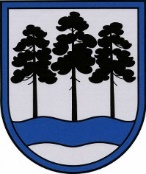 OGRES  NOVADA  PAŠVALDĪBAReģ.Nr.90000024455, Brīvības iela 33, Ogre, Ogres nov., LV-5001tālrunis 65071160, e-pasts: ogredome@ogresnovads.lv, www.ogresnovads.lv PAŠVALDĪBAS DOMES SĒDES PROTOKOLA IZRAKSTS45.Par grozījumu Ogres novada pašvaldības domes 2022.gada 1.aprīļa lēmumā “Par jauna maršruta apsekošanas komisijas izveidi”	Ar Ogres novada pašvaldības domes 2022.gada 1.aprīļa lēmumu “Par jauna maršruta apsekošanas komisijas izveidi” (turpmāk – Lēmums) tika izveidota reģionālās nozīmes sabiedriskā transporta maršruta: Ogre – Ikšķile - Tīnūži – Turkalne – Ogre posma apsekošanas komisija (turpmāk – komisija). Saskaņā ar Ministru kabineta 2010.gada 13.jūlija noteikumu Nr.634 “Sabiedriskā transporta pakalpojumu organizēšanas kārtība maršrutu tīklā” 46.punktu,  komisijas sastāvā tika iekļauta pārvadātāja Akciju sabiedrības “CATA” pārstāve Inese Odiņa – Laizāne. 	Šī gada 31.martā Inese Odiņa – Laizāne ir izbeigusi darba tiesiskās attiecības ar Akciju sabiedrību “CATA”, līdz ar to ir zudis tiesiskais pamats Ineses Odiņas – Laizānes iekļaušanai komisijas sastāvā.	Ņemot vērā minēto un pamatojoties uz likuma “Par pašvaldībām” 21.panta pirmās daļas 24.punktu, 61.panta pirmo daļu,  balsojot: ar 20 balsīm "Par" (Andris Krauja, Artūrs Mangulis, Atvars Lakstīgala, Dace Kļaviņa, Dace Māliņa, Dace Nikolaisone, Dainis Širovs, Dzirkstīte Žindiga, Edgars Gribusts, Egils Helmanis, Gints Sīviņš, Ilmārs Zemnieks, Indulis Trapiņš, Jānis Iklāvs, Jānis Kaijaks, Jānis Lūsis, Jānis Siliņš, Pāvels Kotāns, Toms Āboltiņš, Valentīns Špēlis), "Pret" – nav, "Atturas" – nav, Ogres novada pašvaldības dome NOLEMJ:Izdarīt Ogres novada pašvaldības domes 2022.gada 1.aprīļa lēmumā “Par jauna maršruta apsekošanas komisijas izveidi” grozījumu un izslēgt Inesi Odiņu – Laizāni no komisijas sastāva.Uzdot Ogres novada pašvaldības centrālās administrācijas Kancelejas nodaļai lēmumu nosūtīt Inese Odiņai – Laizānei un zināšanai Satiksmes ministrijai.Kontroli par lēmuma izpildi uzdot Ogres novada domes izpilddirektoram.(Sēdes vadītāja,domes priekšsēdētāja E.Helmaņa paraksts)Ogrē, Brīvības ielā 33Nr.92022.gada 28.aprīlī